BakgrunnUndersøkelsen er gjennomført for If Skadeforsikring av YouGov, i perioden 24.-28. mars. Resultatene gir et representativt bilde av Norges internettbefolkning (18-74år), som nå er ganske lik befolkningen generelt i samme aldersgruppe.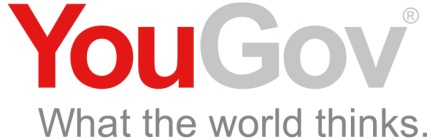 TotalTotalHva frykter du mest når det gjelder menneskelig svikt eller teknisk svikt i følgende situasjoner?BilkjøringAntallProsentMenneskelig svikt94894 %Teknisk svikt626 %Husholdningsmaskiner/hvitevarerAntallProsentMenneskelig svikt24724 %Teknisk svikt76376 %Innenfor helsesektorenAntallProsentMenneskelig svikt97396 %Teknisk svikt374 %Offentlig kommunikasjonAntallProsentMenneskelig svikt70069 %Teknisk svikt31031 %Din personsikkerhet på arbeidsplassenAntallProsentMenneskelig svikt76275 %Teknisk svikt24825 %I hvilken grad bidrar tekniske nyvinninger til at du selv tøyer sikkerhetsgrensene i følgende situasjoner? I bilenAntallProsentIngenting/stoler ikke på teknikken49449 %Til at jeg kan tøye grensene litt45645 %Til at jeg kan tøye grensene vesentlig535 %Til at jeg se bort fra de fleste sikkerhetsfarer71 %Som fotgjenger eller syklistAntallProsentIngenting/stoler ikke på teknikken73873 %Til at jeg kan tøye grensene litt23123 %Til at jeg kan tøye grensene vesentlig323 %Til at jeg se bort fra de fleste sikkerhetsfarer91 %I hjemmetAntallProsentIngenting/stoler ikke på teknikken49349 %Til at jeg kan tøye grensene litt43643 %Til at jeg kan tøye grensene vesentlig687 %Til at jeg se bort fra de fleste sikkerhetsfarer121 %I arbeidAntallProsentIngenting/stoler ikke på teknikken53353 %Til at jeg kan tøye grensene litt42442 %Til at jeg kan tøye grensene vesentlig444 %Til at jeg se bort fra de fleste sikkerhetsfarer91 %I hvilken grad tror du at det er mulig å gjøre bilkjøring helt sikker ved hjelp av tekniske hjelpemidler? AntallProsentIngenting/stoler ikke på teknikken10911 %Til litt økt sikkerhet56656 %Til vesentlig økt sikkerhet31831 %Til å gjøre det helt sikkert172 %I hvilken grad tror du at det er mulig å gjøre helsevesenet helt sikker ved hjelp av tekniske hjelpemidler? AntallProsentIngenting/stoler ikke på teknikken14915 %Til litt økt sikkerhet59559 %Til vesentlig økt sikkerhet25625 %Til å gjøre det helt sikkert101 %